Збирка задатака из математикеИзрачунај:624+ 285=                                               1000- 789=352+622=                                                875-147=543+286=                                                738-246=434+179=                                                444-271=Израчунај:12·5=                     20·3=                   36·3=               70·3=11·9=                     25·5=                   50·6=               75·6=13·4=                     32·6=                   57·4=               80·5=22:2=                     99:9=                   100:5=               324:4=63:3=                     72:2=                   126:9=               225:5=75:5=                     39:3=                   120:2=               300:2=Означи појам који је представљен на слици:Израчунај:88+35– 17=120- 44+21=                      150- 76+ 12=Израчунај вредност израза:(24·4) + 25=(5·12) – 37=                         (63·5) – 88=Обој дате геометријске фигуре.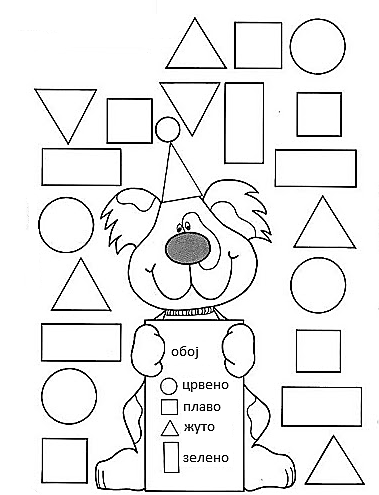 Колико има дужи на слици?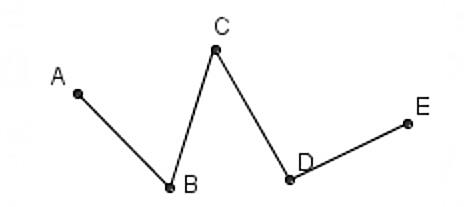 На линији испод упиши колико се предмета налази на слици._______________                     _________________  _________________Следеће бројеве запиши цифрама.а)  тринаест  _______________б) двадесет ________________в) осам ____________________г)  сто _____________________              д) двеста десет ______________Испод  сваке фигуре упиши њен назив : квадрат, троугао, правоугаоник, круг._______________                  _____________            _____________                 _____________Повежи геометријска тела са њиховим називима.⦁ ЛОПТА⦁                                  ⦁  ВАЉАК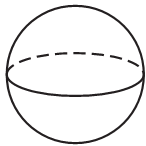 ⦁                                  ⦁ КОЦКАКоји геометријски објекат је приказан на слици.Заокружи слово испред тачног одговора.а) ТРОУГАО                                                                          ⦁B               б) ДУЖ                               в) ТАЧКА                                      A⦁г) КУПАУ табели су приказани подаци о броју деце која су боравила у играоници „Чигра“ у току једне недеље.            Колико деце је посетило играоницу „Чигра“ у среду?  ___________ У табели су приказани поени које су Урош, Богдан и Никола освојили на игрици.              Који дечак је освојио највише поена? _________________ДанПонедељакУторакСредаЧетвртакПетакСуботаНедељаБрој деце72546578147201145ИмеПоениУрош9Богдан100Никола63